LISTENING (4 marks)Question 1.  Listen and tick or cross (1 mark)    Question 2. Listen and circle (1 mark )1.A. I have a book.	B.Does she have an eraser?2. A. I’m Mary.				B. My name’s  Nam.3. A. Let’s go to the playground. 		B.Is your classroom big?4.A.Speak English, please.			B. May I stand up?Question 3. Listen and complete( 1mark )Do you have a ………………………? Yes, I do.What colour is it? It’s……………………..What’s this? It’s a …………I like ………………………..Question 4. Listen and tick in the box( 1 mark )B. READING AND WRITING (4marks)Question 5. Look at the pictures and match the sentences:( 1 mark )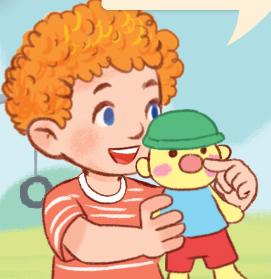 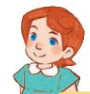 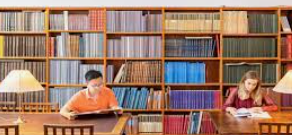 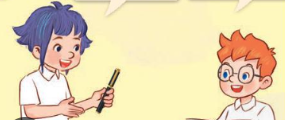 1	2	3	4 Question 6. Read and tick( 1 mark ) : Do you have an eraser? Yes, I do.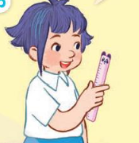 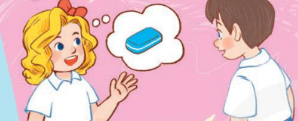 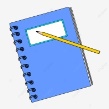                                      b.	                                    c.A: What’s your hobby?               B: It’s singing.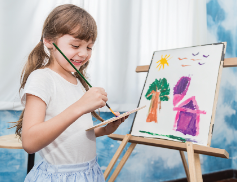 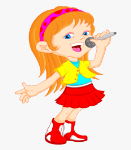 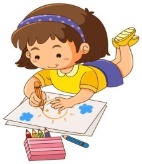                        b.	                        c.Close your book, please. 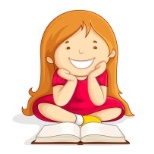 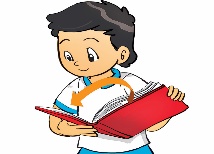 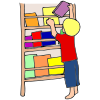                        b.	                        c.It’s an eye.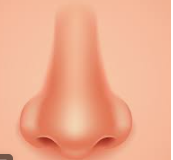 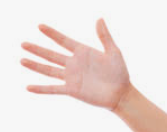 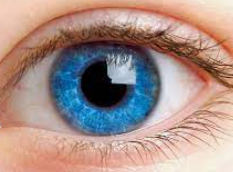                        b.	                        c.Question 7. Reorder the words to make correct sentences: (1 mark )cooking. /like /I=>………………………………………………………………….2. Is /that /gym? / the=> …………………………………………………………3. nine /years/ I /old. /am=>………………………………………………………………4. colour /What /notebooks? /are /the=>……………………………………………………Question 8.  Look and write ( 1 Mark )C. SPEAKING. ( 2 Marks )Look, point and say. Listen and answer the questions .Let's talkKEY : BÀI KIỂM TRA HỌC KÌ 1 LỚP 3 GLOBAL I. LISTENINGQuestion 1. Listen and tick or cross Key: 1         2A           3x           4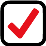 Question 2. Listen and write True or False ( T) (F)Key: 1.B     2.A        3.B        4.AQuestion 3. Listen and complete.1.C	2.A		3.A		4.CQuestion 41.pencil case	2.blue		3.hand	4.cookingII. READING AND WRITING Question 5 1.b	2.b	3.b	4.cQuestion6 : 1.C		2.A		3.B		4.DQuestion 7: Reorder the words.I like cooking.Is that the gym ?I am night years old.What colour are the notebooks ?Question 8:Singing	2.Gym	3.Swim		4.HandLISTENING: Question 1: Listen and tick or cross:1 These are my books2 Is this your book? Yes, it is3 What color are your erasers? They are red.4 they are my school bag. They are black.Question 2: Listen and circle:1 Does she have an eraser?2 I’m Mary.	3 Is your classroom big?4 Speak English, please.	Question 3: Listen and tick in the box:1 hello what’s your name? My name is Mary.2 What do you do at break time? I play table tennis3What’s this? It’s a nose4 Is this a book? Yes, it is.      Question 4: Listen and complete:1.Do you have a pencil case? Yes, I do.2 .What color is it? It’s blue3.What’s this? It’s a hand.4. I like cooking.TU KY TOWN PRIMARY SCHOOLFull name: .................................................Class: 3……         TU KY TOWN PRIMARY SCHOOLFull name: .................................................Class: 3……         TU KY TOWN PRIMARY SCHOOLFull name: .................................................Class: 3……         TU KY TOWN PRIMARY SCHOOLFull name: .................................................Class: 3……         TU KY TOWN PRIMARY SCHOOLFull name: .................................................Class: 3……          THE  FIRST TERM TEST SCHOOL YEAR 2022-2023SUBJECT: ENGLISH- GRADE 3TIME: 40 minutes  THE  FIRST TERM TEST SCHOOL YEAR 2022-2023SUBJECT: ENGLISH- GRADE 3TIME: 40 minutes  THE  FIRST TERM TEST SCHOOL YEAR 2022-2023SUBJECT: ENGLISH- GRADE 3TIME: 40 minutes Marks    ListeningSpeaking  Reading and writing  Reading and writing  Reading and writing             Comments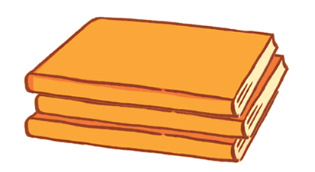 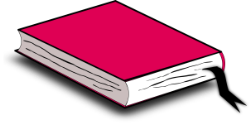 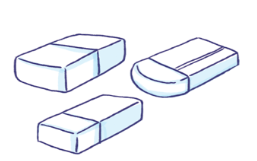 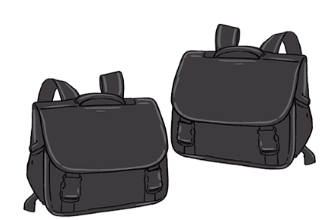 1A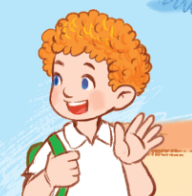 B	 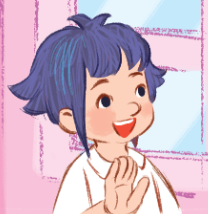 	C	 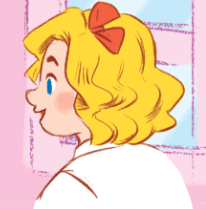 2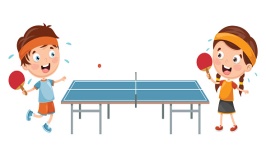 A	B	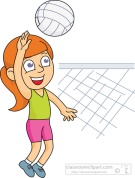 	C	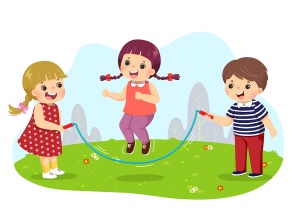 3	A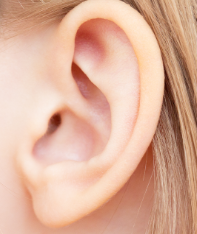 B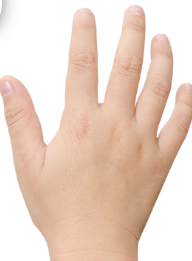 C4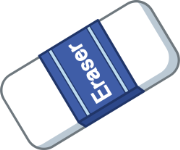 A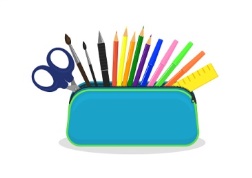 BC_ _ _ _ _  _ _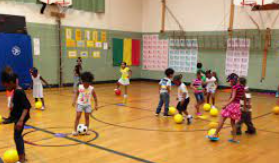 _ _ _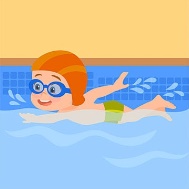 _ _  _ __ _ _ _ 